安徽博联电力工程有限公司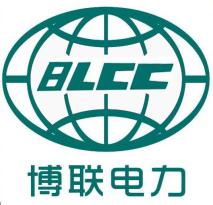    高压电压、电流互感器试验报告单   工程名称工程名称工程编号工程编号工程编号工程编号单位工程名称单位工程名称安装地点安装地点安装地点安装地点试验日期试验日期温度（℃）温度（℃）温度（℃）温度（℃）一、高压电压互感器（PT）一、高压电压互感器（PT）一、高压电压互感器（PT）一、高压电压互感器（PT）一、高压电压互感器（PT）一、高压电压互感器（PT）一、高压电压互感器（PT）一、高压电压互感器（PT）一、高压电压互感器（PT）一、高压电压互感器（PT）一、高压电压互感器（PT）一、高压电压互感器（PT）一、高压电压互感器（PT）铭牌型  号型  号额定电压比（kV）额定电压比（kV）铭牌制造厂制造厂出厂日期出厂日期出厂日期出厂日期绝缘电阻相别相别A-B·C·ＥB-A·C·ＥB-A·C·ＥC-A·B·ＥC-A·B·ＥC-A·B·ＥC-A·B·Ｅ绝缘电阻绝缘电阻（MΩ）绝缘电阻（MΩ）交流耐压相别相别ABBCCCC时间（min）时间（min）时间（min）交流耐压电压（kV）电压（kV）111结论二、高压电流互感器二、高压电流互感器二、高压电流互感器二、高压电流互感器二、高压电流互感器二、高压电流互感器二、高压电流互感器二、高压电流互感器二、高压电流互感器二、高压电流互感器二、高压电流互感器二、高压电流互感器二、高压电流互感器铭牌型  号型  号电流比（A）电流比（A）铭牌制造厂制造厂出厂日期出厂日期出厂日期出厂日期绝缘电阻相别相别A-B·C·EB-A·C·EB-A·C·EC-A·B·EC-A·B·EC-A·B·EC-A·B·E绝缘电阻绝缘电阻（MΩ）绝缘电阻（MΩ）交流耐压相别相别ABBCCCC时间（min）时间（min）时间（min）交流耐压电压（kV）电压（kV）111结论试验单位（章）    年    月    日试验单位（章）    年    月    日试验单位（章）    年    月    日试验单位（章）    年    月    日试验单位（章）    年    月    日试验单位（章）    年    月    日试验单位（章）    年    月    日试验单位（章）    年    月    日试验单位（章）    年    月    日试验单位（章）    年    月    日试验单位（章）    年    月    日试验单位（章）    年    月    日试验人：                  审核人：                  技术负责人：试验人：                  审核人：                  技术负责人：试验人：                  审核人：                  技术负责人：试验人：                  审核人：                  技术负责人：试验人：                  审核人：                  技术负责人：试验人：                  审核人：                  技术负责人：试验人：                  审核人：                  技术负责人：试验人：                  审核人：                  技术负责人：试验人：                  审核人：                  技术负责人：试验人：                  审核人：                  技术负责人：试验人：                  审核人：                  技术负责人：试验人：                  审核人：                  技术负责人：试验人：                  审核人：                  技术负责人：